Vocabulary should include key words below. Each year should build on previous years’ language. Children should be able to use the language accurately and effectively to communicate their ideas, intentions, reflections and outcomes. 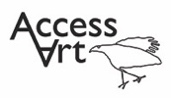 Year 1Spirals:
Spiral, Movement, Pressure, Motion, Line, Continuous Line, Small, Slow, Larger, Faster, CarefulHand, Wrist, Elbow, ShoulderGraphite, Chalk, PenDrawing Surface (Paper, Ground)Oil Pastel, Dark, Light, BlendingMark MakingColour, Pattern
Sketchbook, Pages, Elastic Band, Measure, Size, Cover, “Spaces and Places”Observation, Careful Looking, Object, Drawing, (Water Soluble), ColourReflect, Discuss, Share, ThinkSimple Printmaking:
Print, Press, Pressure, PaintPrimary colours: Red, Yellow, BlueShape, Line, ArrangementRubbing, Texture, Wax crayon, Pencil Crayon, Cut, Collage, Stick, ArrangeExplore, Try, Test, ReflectArtwork, Artist: Printmaker

Relief print, Plasticine, Plate, Impression, Colour Mixing, Secondary Colours: Green, Orange, PurplePattern, Sequence, Picture, ImageReflect, Discuss, Share, Playful Making:Sculpture, Sculptor, Three DimensionsRespond ResponseDesign Through Making, Playful Making, Explore, Construction, Materials, Invent, ImagineTools, Construct, Structure, BalanceReflect, Share, DiscussYear 2Explore & Draw:Explore, Collect, ReSee, Imagine, Curious, Present, Re-present, arrange, compositionPhotograph, Focus, Light, Shade,Colour, Pattern
Observational Drawing, Close study, Draw slowly, Intention, Pressure, Line, Mark, PageSense of TouchWax resist, Graphite, Watercolour, Brusho, Pencil,Mark making, Line, Tone, Shape,Reflect, Present, Share, Discuss, FeedbackExpressive Painting: 
Gesture, Gestural, Mark making, Loose, Evocative, Emotion, Intention, Exploration, Reaction, ResponsePersonal, Imagination, Energy, Impression, Colour, Life, Shape, Form, Texture, LinePrimary Colours (Red, Yellow, Blue), Secondary Colours (Green, Purple, Orange), Tints, Hues, Medium, Surface, Texture, ImpastoBrush, Mark making Tools, Palette Knife, Home-Made Tools, Abstract, Explore, Invent, Discover, Reflect,Focus, Detail, Dissect, Imagine, IntentionStill Life, Line, Rhythm, Gesture, MarkComposition, Positive shapes, Negative shapesPresent, Share, Reflect, Discuss, Feedback,Stick Transformation:Design Through Making, Play, Explore, Experiment, Fasten, Construct, Respond, ThinkForm, Personality, Character, Material, Object, SculptureFind, Imagine, Select, Discard, Edit,Transform, CreateLine, Shape, Form, Angle, Scale, Structure, Balance, Sculpture, Colour, materials, TextureTest, Explore, Add,Present, Share, Reflect, Respond, FeedbackPhotograph, Film, Document, Lighting, Focus, Angle, Composition, RecordYear 3Gestural Drawings with Charcoal:Charcoal, Gestural, Loose, Expressive, Wrist, Elbow, Shoulder, Body.Mark Making, Sweeping, Fast, Slow, Gentle, Energetic. Chiaroscuro, Tone, Tonal Values, Dark, Light, Midtone, Squint.
Hands, Handprints, Tools, Positive & Negative Shapes, Silhouette,Drama, Lighting, Shadow, Atmosphere, NarrativeBody, Movement, Repetitive, Motion, Echo, Memory, Mark, Trace, Dance, Photograph, Film, Composition, Focus, LightingPresent, Share, Reflect, Respond, Feedback Telling Stories Through Drawing & Making:Sketchbooks, Brainstorm, Explore, Experiment, Test, Try OutRespond ResponseLine, Shape, Wash, Layer, Pen, Watercolour, Exaggerate, GestureSculpture, Armature, Structure, Cover, Modroc, Clay, Construct, Model, Character, PersonalityPresent, Share, Reflect, Respond, Feedback,Photograph, Lighting, Composition, Focus, Intention,Paint, Cloth, Thread: Mixed Media, Cloth, Fabric, Calico, Acrylic Paint, Thread, Stitches, Needle, Test, Experiment, Try Out, Reflect,Background, Foreground, Detail, Gesture, Impasto, Dilute, Colour Mixing, Loose, Tight, Tension, Knot, Length, Repeated, Pattern, Rhythm, Dot, DashPresent, Review, Reflect, Process, OutcomeYear 4Storytelling Through Drawing:Illustration, Inspiration, Interpretation, Original Source, Respond, ResponseGraphic Novel, Illustrator, Poetry, Prose, Stage, ArrangeLine, Quality of line, Line Weight, Mark Making, Medium, Graphite, Ink, Pen, Quill, Brush, Watercolour, Water-soluble, 
Composition, Sequencing, Visual Literacy, Narrative Present, Share, Reflect, Respond, Articulate, Feedback, Crit, Similarities, Differences, Exploring Pattern:Pattern, Sensory, Playful, Mindful, Exploratory, Point, Line, Rhythm, Shapes, Circles, Ovals, CurvesPurpose, Decorative, Pleasing, Aesthetic,Generate, Explore, Experiment,Tessellated, Design, Colour, Negative, Positive Shapes, Surface Pattern, Repeating, Composition, Juxtaposition, Collage, ArrangeFold, Origami, Design, Present, Share, Reflect, Respond, Articulate, Feedback, Crit, Similarities, Differences,Sculpture, Structure, Inventiveness & Determination:Personality TraitsExploration, Inventive, Challenge, Character, Personality, Explore, DiscoverConstruct, Experiment, Imagine, Rethink, Stand Back, Reflect, Understand, Analyse, Tools, Pliers, Scissors, Glue Guns, Construction Materials, Fastening Materials,Structure, Sculpture, Balance, Creative Risk,  Present, Share, Reflect, Respond, Articulate, Feedback, Crit, Similarities, Differences,Photograph, Lighting, Focus, Composition,